Publishing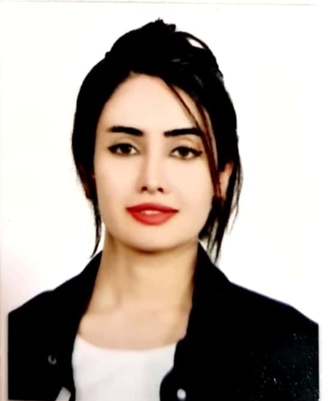 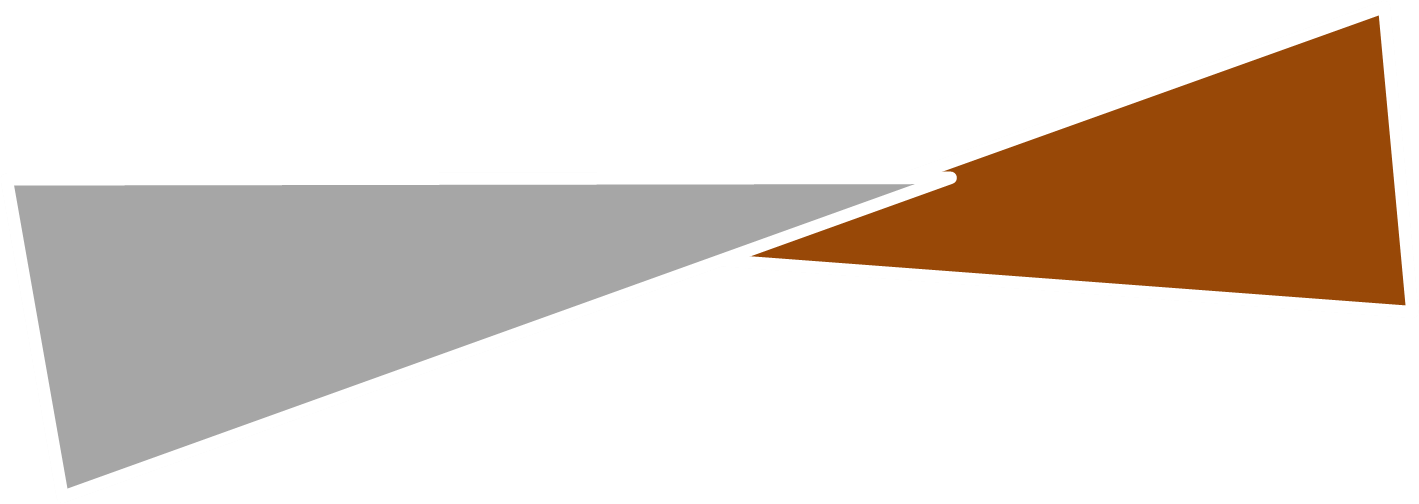 4